2018 Clermont County Fair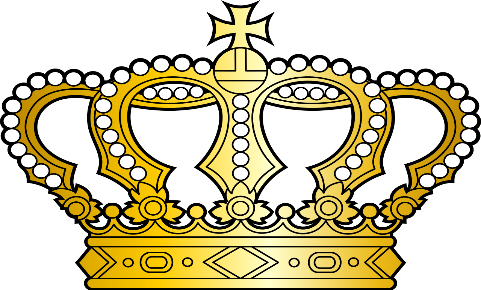 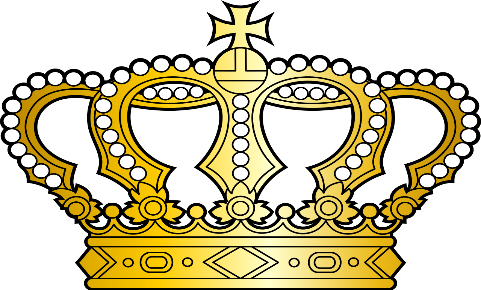 RoyaltyKing: Louie NovakQueen: Erin JenningsPrince: Ethan PfankuchPrincess: Shelby HighfieldBeef Representative: Faith StegbauerDairy Cattle Representative: Sarah FrancisEquine Representative: Shelby MillerGeneral Projects Representative: Jetta McCartGoat Industry Representative: Morgan MillerPork Industry Representative: Kassie StahlSheep Representative: Kolbie BrandenburgSmall Animal Representative: Ahja Jones